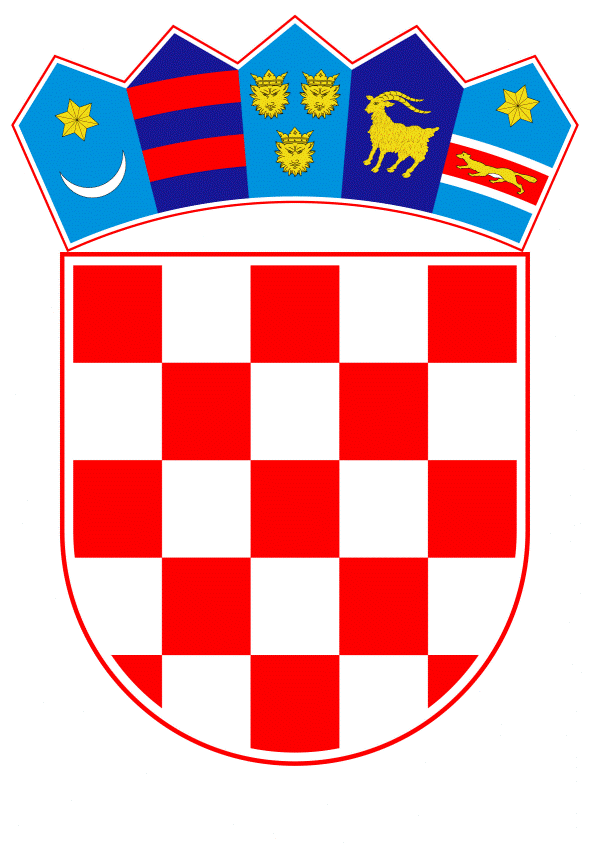 VLADA REPUBLIKE HRVATSKEZagreb, 14. siječnja 2021._____________________________________________________________________________________________________________________________________________________________________________________________________________________Banski dvori | Trg Sv. Marka 2  | 10000 Zagreb | tel. 01 4569 222 | vlada.gov.hrPrijedlogKlasa: Urbroj:Zagreb,PREDSJEDNIKU HRVATSKOGA SABORA Predmet: 	Polugodišnja informacija o financijskom stanju, stupnju ostvarenja stabilnosti cijena i provedbi monetarne politike u prvom polugodištu 2020. - mišljenje Vlade Veza:	Pismo Hrvatskoga sabora, KLASA: 021-12/20-09/71, URBROJ: 65-20-03 od 7. prosinca 2020.		Na temelju članka 214. stavka 4. Poslovnika Hrvatskoga sabora (Narodne novine, br. 81/13, 113/16, 69/17, 29/18, 53/20, 119/20 i 123/20), Vlada Republike Hrvatske o Polugodišnjoj informaciji o financijskom stanju, stupnju ostvarenja stabilnosti cijena i provedbi monetarne politike u prvom polugodištu 2020. daje sljedeće M I Š L J E N J E		Vlada Republike Hrvatske predlaže Hrvatskome saboru da prihvati Polugodišnju informaciju o financijskom stanju, stupnju ostvarenja stabilnosti cijena i provedbi monetarne politike u prvom polugodištu 2020., koju je predsjedniku Hrvatskoga sabora dostavila Hrvatska narodna banka, aktom URBROJ: 885/020/20-1/BV, od 1. prosinca 2020.		Za svoje predstavnike, koji će u vezi s iznesenim mišljenjem biti nazočni na sjednicama Hrvatskoga sabora i njegovih radnih tijela, Vlada je odredila potpredsjednika Vlade Republike Hrvatske i ministra financija dr.sc. Zdravka Marića i državne tajnike Zdravka Zrinušića, Stipu Župana i Stjepana Čuraja. 	PREDSJEDNIK	mr. sc. Andrej Plenković Predlagatelj:Ministarstvo financijaPredmet:Davanje mišljenja Hrvatskome saboru na Polugodišnju informaciju o financijskom stanju, stupnju ostvarenja stabilnosti cijena i provedbi monetarne politike u prvom polugodištu 2020.- mišljenje Vlade Republike Hrvatske